Túrakód: TK-2023_- /  Táv.: 67,8 km  Szintidő: 5:01 óra, (átlagseb.: 13,51 km/h  /  Frissítve: 2022-11-29Túranév: Kerékpáros Terep-túra 2023_-Résztávokhoz javasolt rész-szintidők (kerekített adatok, átlagsebességgel kalkulálva):Feldolgozták: Baráth László, Hernyik András, Valkai Árpád, 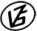 Tapasztalataidat, élményeidet őrömmel fogadjuk! 
(Fotó és videó anyagokat is várunk.)RésztávRésztávRész-szintidőRész-szintidőTK-2023_-_01-rtRajt-Cél  (Dózsa-ház) - Szentesi Repülőtér (1)0:240:24TK-2023_-_02-rtSzentesi Repülőtér (1) - Ludas-ér (1)0:421:06TK-2023_-_03-rtLudas-ér (1) - Késmárki Imre-féle szélmalom0:542:00TK-2023_-_04-rtKésmárki Imre-féle szélmalom - Mártélyi Holt-Tisza (1)0:202:20TK-2023_-_05-rtMártélyi Holt-Tisza (1) - Tanösvény, Mártély (1)0:082:28TK-2023_-_06-rtTanösvény, Mártély (1) - Tanösvény, Mártély (2)0:052:33TK-2023_-_07-rtTanösvény, Mártély (2) - Mártélyi Holt-Tisza (2)0:142:47TK-2023_-_08-rtMártélyi Holt-Tisza (2) - Borda-kút, Mindszent0:363:23TK-2023_-_09-rtBorda-kút, Mindszent - Mindszenti Partfürdő (2)0:083:31TK-2023_-_10-rtMindszenti Partfürdő (2) - Sulymos-tó (1)0:584:30TK-2023_-_11-rtSulymos-tó (1) - Berek / Rajt-Cél / terepfutó0:154:44TK-2023_-_12-rtBerek / Rajt-Cél / terepfutó  - Rajt-Cél (Dózsa-ház)0:165:01